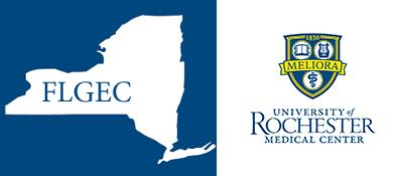 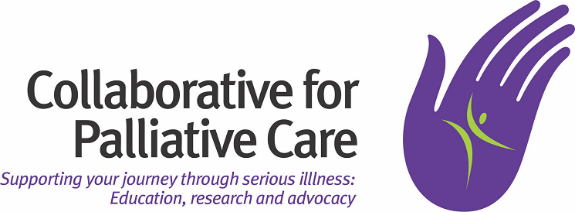 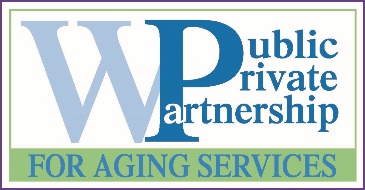 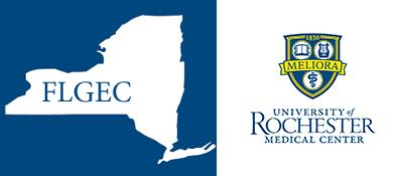 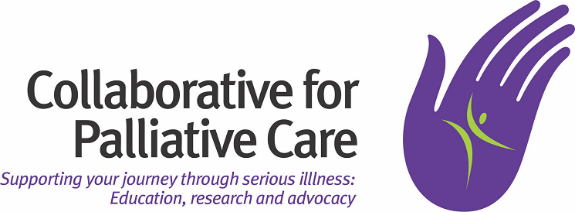 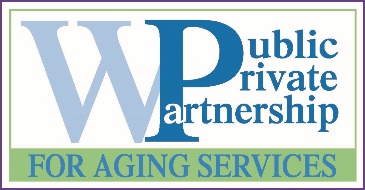 IAPHPC Certificate Program Project ProposalDeadline for submission: April 15, 2021Name:Affiliation:Email:								Phone:1. Weekends attending (all three weekends are required to complete Certificate):2. Please describe briefly your interests and goals for purposes of the Certificate Program (4-5 sentences):3. Please check your primary, and if applicable, secondary concentration areas:4. Please check the project option below that is closest to your interests and goals, and describe in more detail below the overall project, including the steps of the project you will have completed and will present the last weekend for purposes of earning the Certificate.5. Please describe in detail your overall project, the steps of the project you will have completed and will present the last weekend for the purposes of earning the Certificate, and the number of hours you allocate to completion of the work (attach Word document if necessary):6. Timeline/Hours allocated to project (if part of a team, please indicate contribution of hours from each member of team):Participant Signature:							Date:Mentor Signature:								Date:Second Mentor Signature (if applicable):					Date:If Project involves two concentration areas, unless your mentor is working in both concentration areas, please identify second mentor from second concentration areaMarchApril JunePrimary AreaPrimary AreaSecondary AreaSecondary AreaHumanism ProposalHumanismPolicy, Law and BioethicsPolicy, Law and BioethicsGeriatrics and Palliative CareGeriatrics and Palliative CareCommunity-based ServicesCommunity-based ServicesResearchResearchOptions (your project is not limited to these options)Options (your project is not limited to these options)Comprehensive research paper or manuscript for publication submissionIdentification of a policy goal and specific steps that would be taken to advance the goal, such as policy research in  the specific area of interest, meetings with policymakers, or joining existing organized advocacy movements or efforts with specific and achievable aimsApplication and translation of knowledge and research, or advancing practical goals, that will be implemented in a particular practice setting or communityIntegration of knowledge and research for the purposes of building on or strengthening an existing program, such as workforce education and training for your organizationDevelopment of a clinical palliative care or geriatrics program at the generalist-level that would strengthen an existing program for a targeted population, or would be a first-time program launch, such as palliative care workforce education and training at the generalist-level. This type of generalist-level geriatrics and/or palliative care education and training could also target caregivers and be shaped to provide support to caregivers in common care management tasks, or more narrowly to achieve a specific purpose, such as increase knowledge about health care and/or end-of-life decision making. (Please note that any project that has clinical goals will require that you choose a mentor who is a clinical practitioner.)Design of a research project, and conduct of the research, including the identification of the population of interest, the research methods, IRB submission and approval if applicable, informed consent, confidentiality issues, and timeline for completion. Other: